Муниципальное дошкольное образовательное учреждение «Детский сад № 104»ПРИКАЗ№02-03\238                                                                                  от 28.08.2023 года«Об организации наставничества в ДОУ в 2023-2024 учебном году»Во исполнение Указа Президента Российской Федерации от 27.06.2022 № 401 «О проведении в Российской Федерации Года педагога и наставника», распоряжения Министерства просвещения Российской Федерации от 25 декабря 2019	года	№	Р-145	«Об	утверждении	методологии	(целевой	модели) наставничества обучающихся для организаций, осуществляющихобразовательную деятельность по общеобразовательным, дополнительным общеобразовательным и программам среднего профессионального образования, в том числе с применением лучших	практик	обмена      опытом	между	обучающимися»,      в      целях совершенствования педагогического мастерства начинающих молодых педагогов, повышения качества проведения ими образовательной деятельности с детьмиП Р И К А З Ы В А Ю:    1. Утвердить Положение о наставничестве.    2.Назначить старшего воспитателя Невскую К.В. куратором по наставничеству и наделить ее функциями по управлению и контролю за наставничеством в ДОУ.     3. Утвердить список наставников и наставляемых на 2023-2024 учебный год (Приложение №1).     4. Педагогам-наставникам:       Невской А.Н.- за воспитателем Коровиной С.И.             Завиской С.А. –за воспитателем Балуниной Ю.А.             Спиридоновой И.Н. за воспитателем Колодиной Е.С.             Старковской Е.В. – за воспитателем Мамкичевой О.В.             Юдиной И.А. – за учитедем-логопедом Соколовой А.А.-обеспечить взаимодействие с наставляемыми педагогами на основании Положения о программе наставничества в ДОУ (форма «педагог-педагог») и в рамках индивидуального плана наставничества в течение 2023-2024 учебного года; - представить отчет о результатах наставничества за 2023-2024 учебный годна итоговом педагогическом совете (май 2024г.)3. Установить ежемесячно доплату за наставничество, согласно Положению об оплате труда работников , коллективному договору4. Наставляемым воспитателям:- изучать и максимально использовать педагогический опыт и знания наставника в своей педагогической практике;- обеспечивать выполнение заданий по рекомендациям наставника в 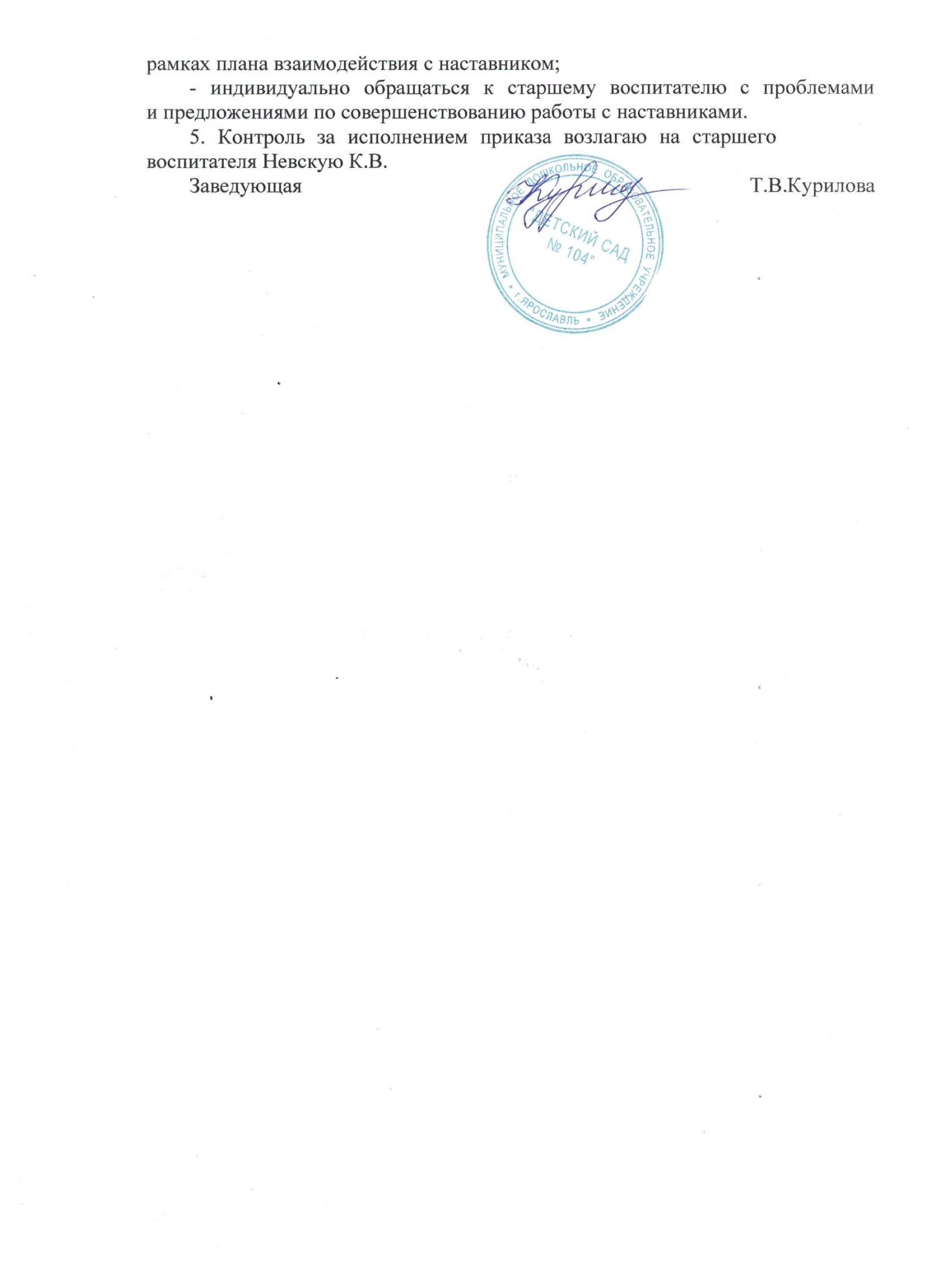 